Wexford County Historical MuseumCadillac Carnegie Library 2021Window Restoration Project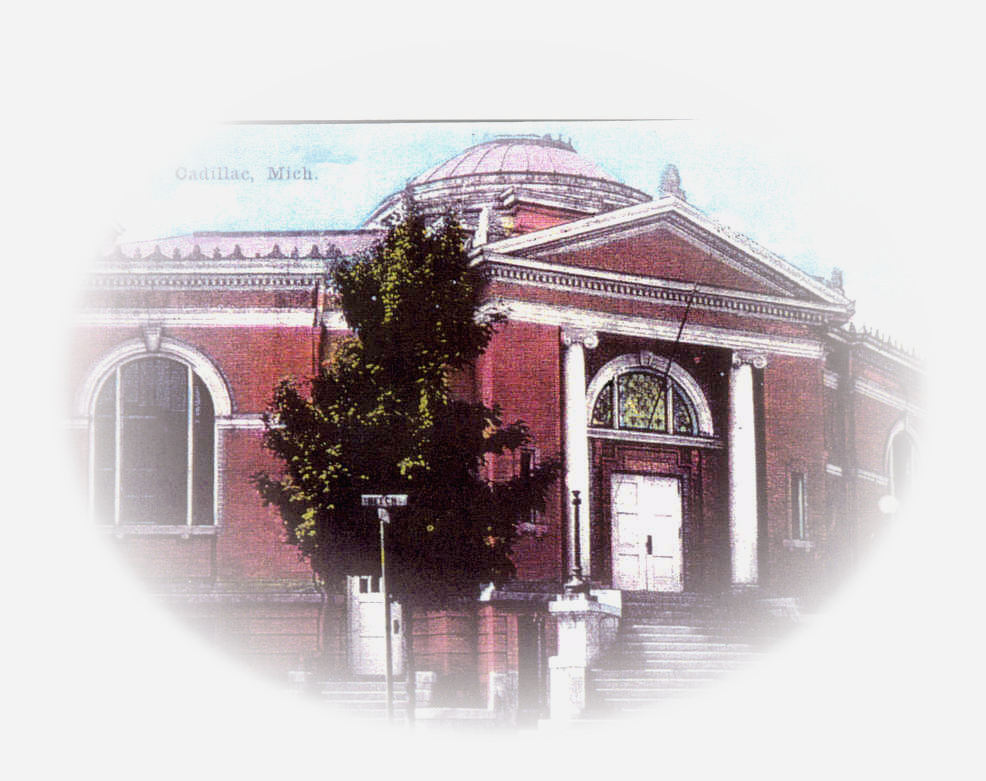 Preserving Our Past ♣Serving Our Present Community♣Ensuring a community Landmark’s FutureWE NEED YOUR HELP!                  ANY AMOUNT!              WON’T YOU JOIN US!      BUY A WINDOW$20,000/Arched   					Please Circle choice  $10,000/Half-Arch   					mail check or Pledge intent $3000/Circle 					     	WCHS$2000 DOUble Hung					PO Box 124$1000  /  $500  /  $250  /  Other _________             Cadillac, MI 49601	Happy to Have You thank You Ad in Cadillac News & on Facebook! Please call if you have any questions 231-920-9739